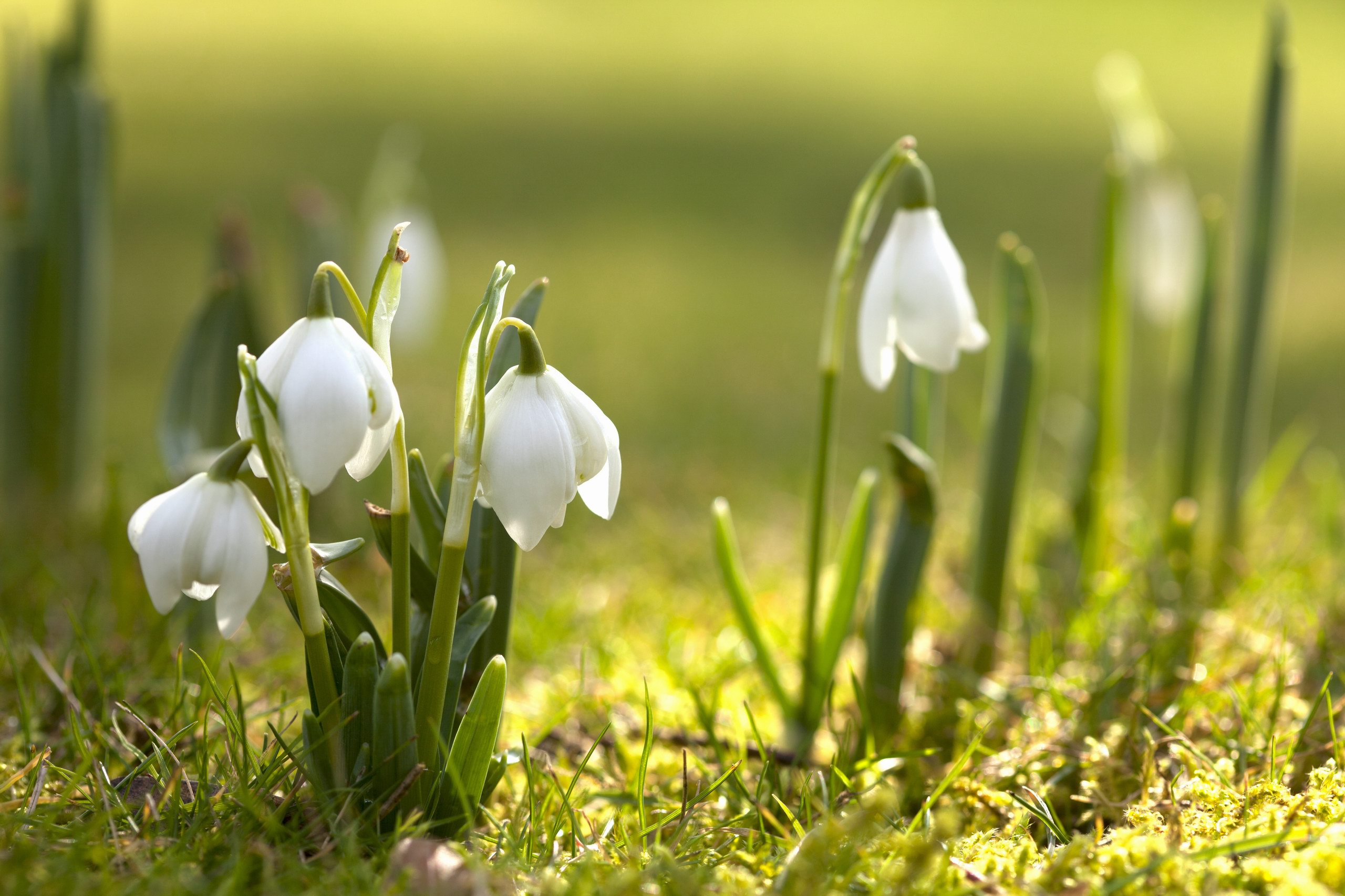 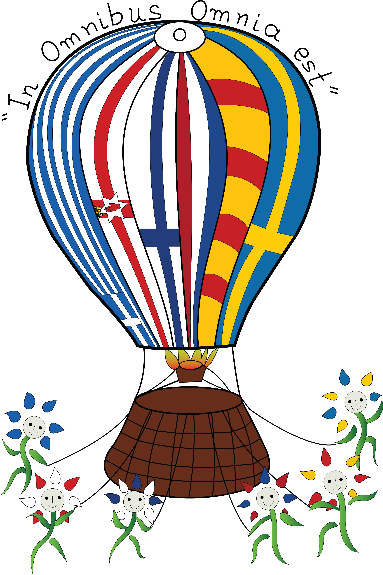 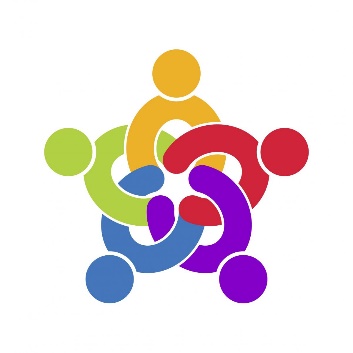 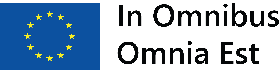 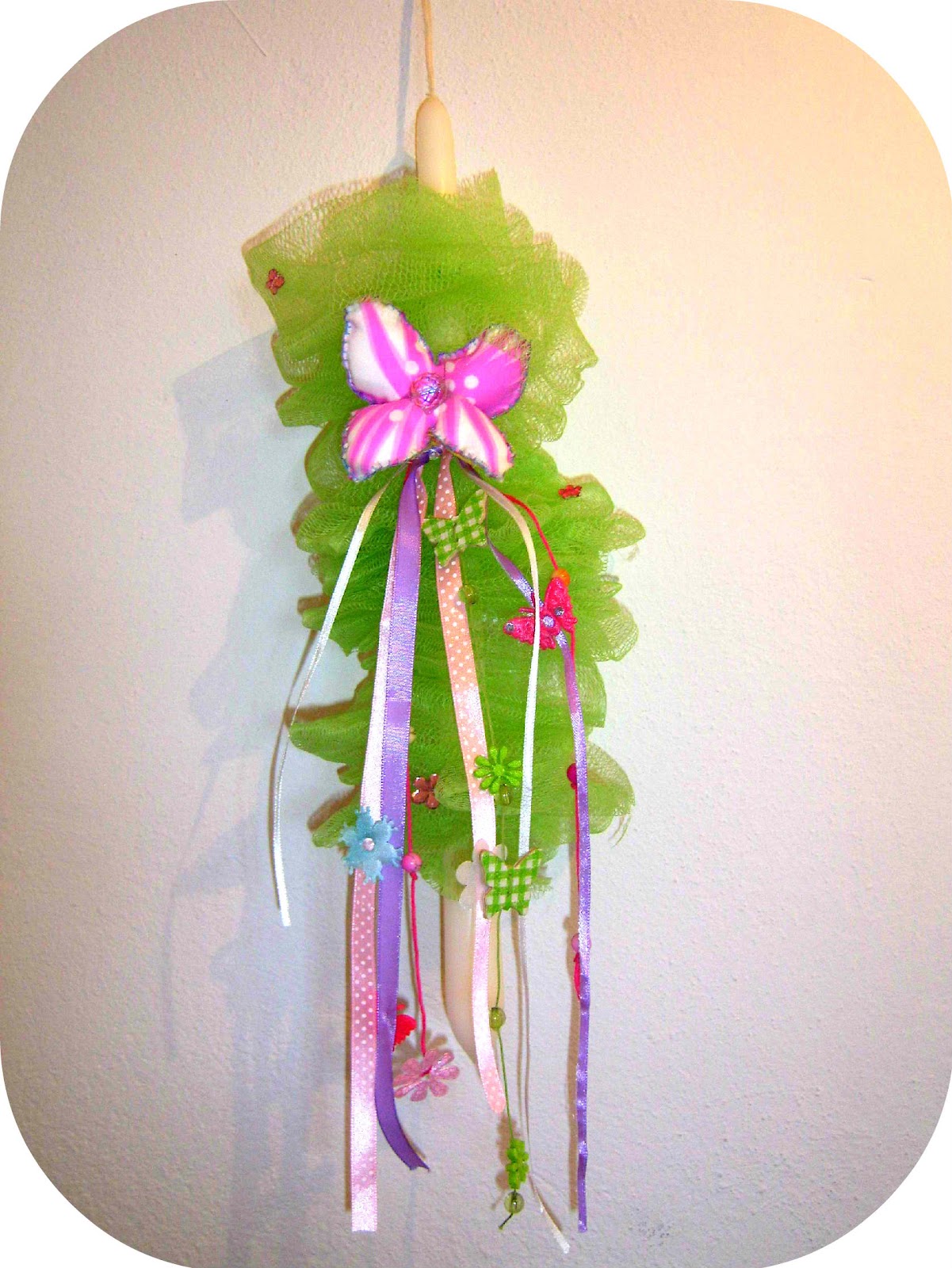 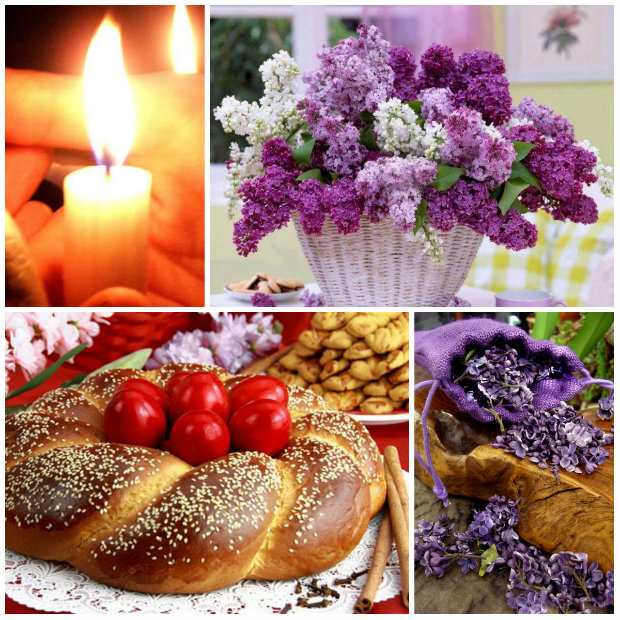 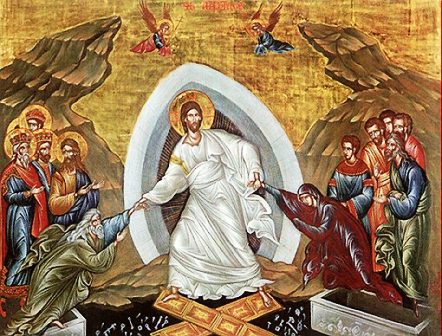 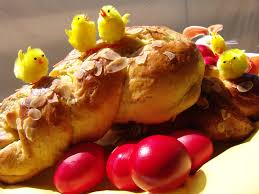 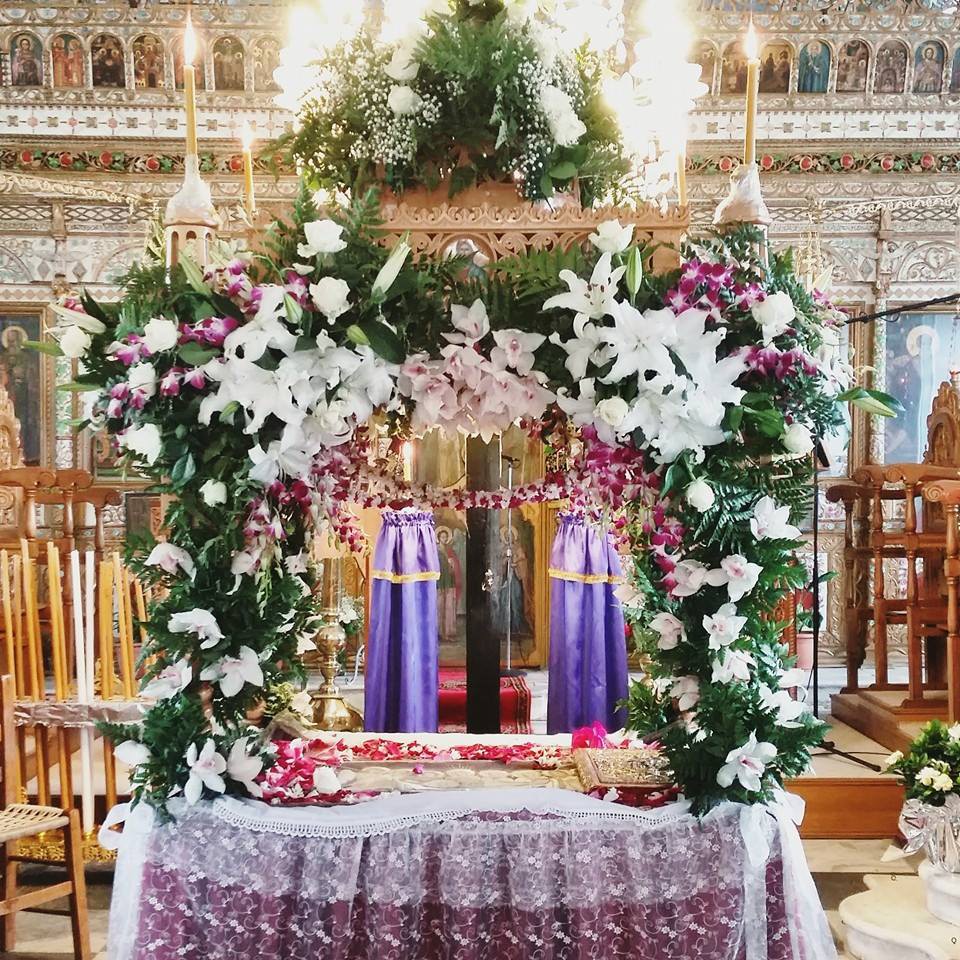 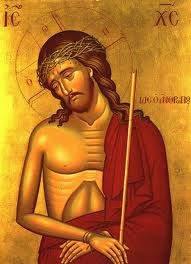 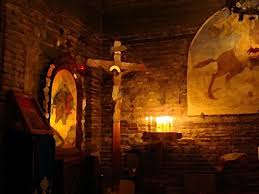 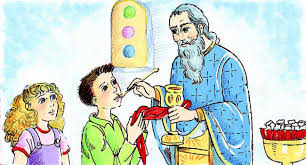 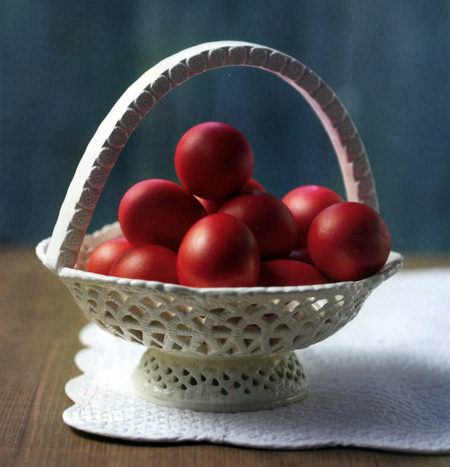 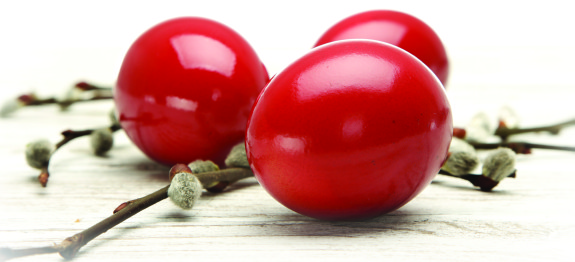 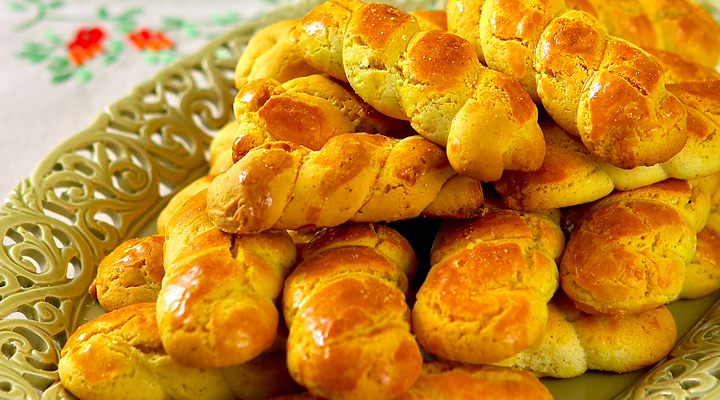 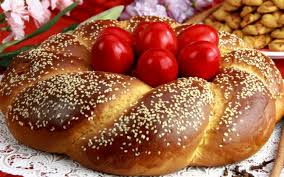 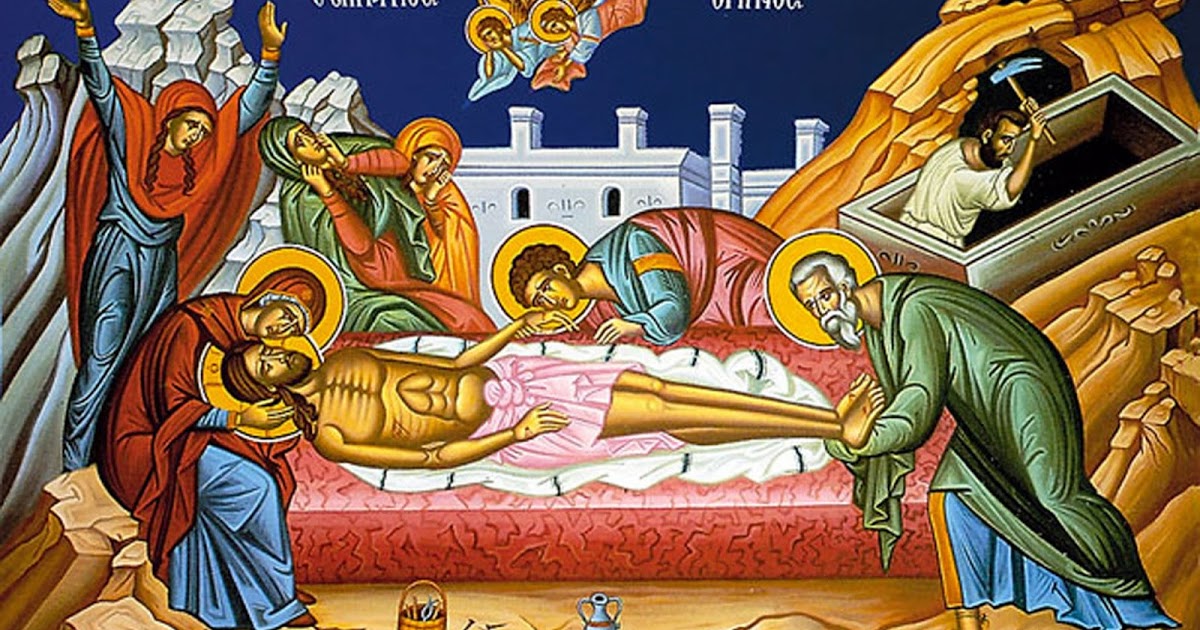 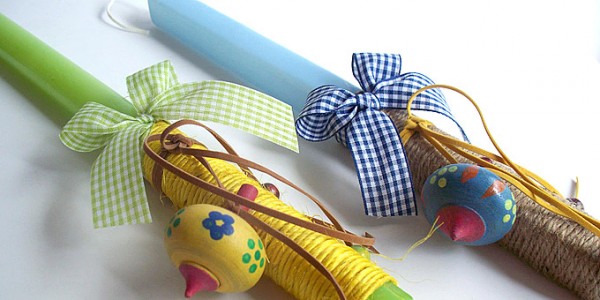 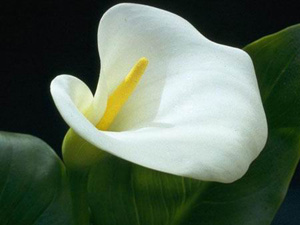 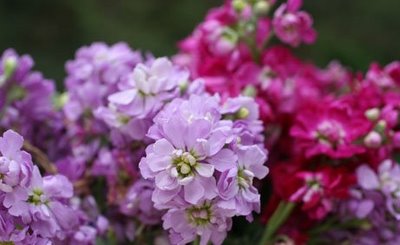 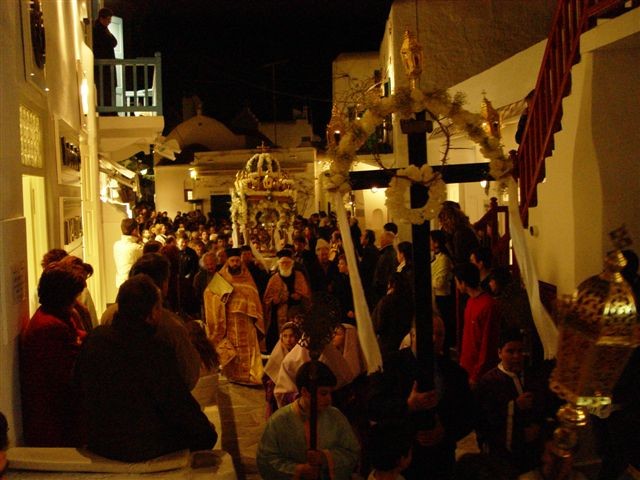 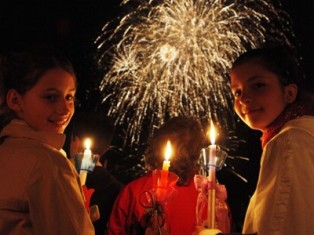 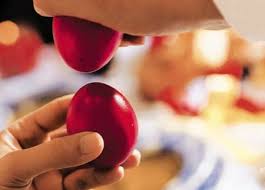 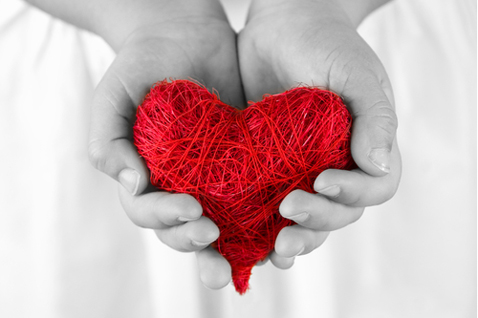 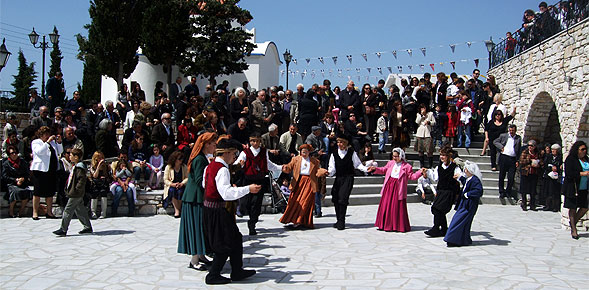 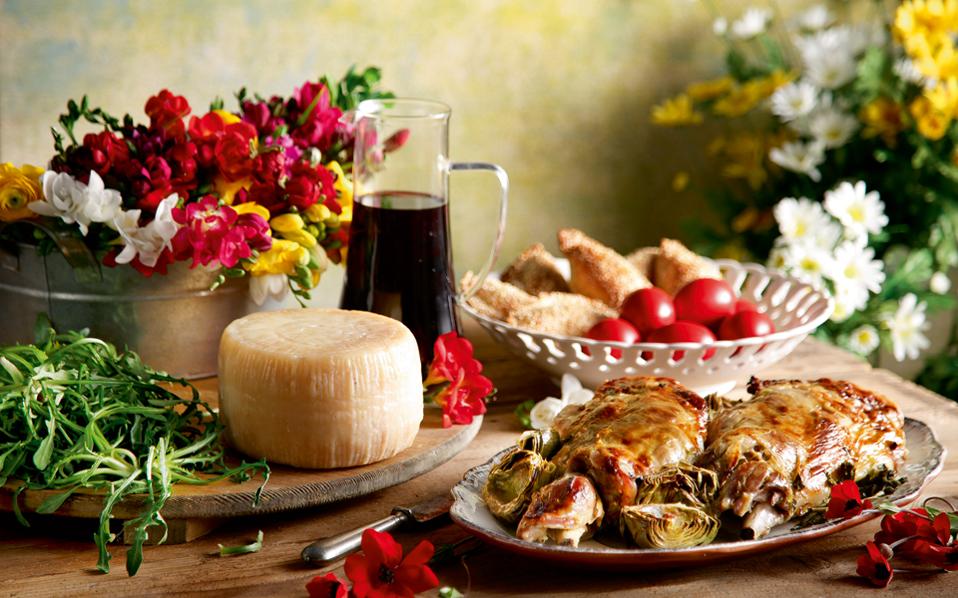 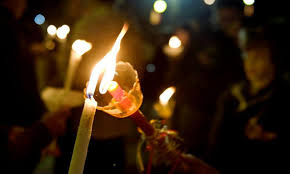 	Semmelwrap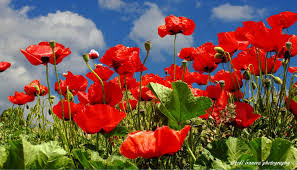 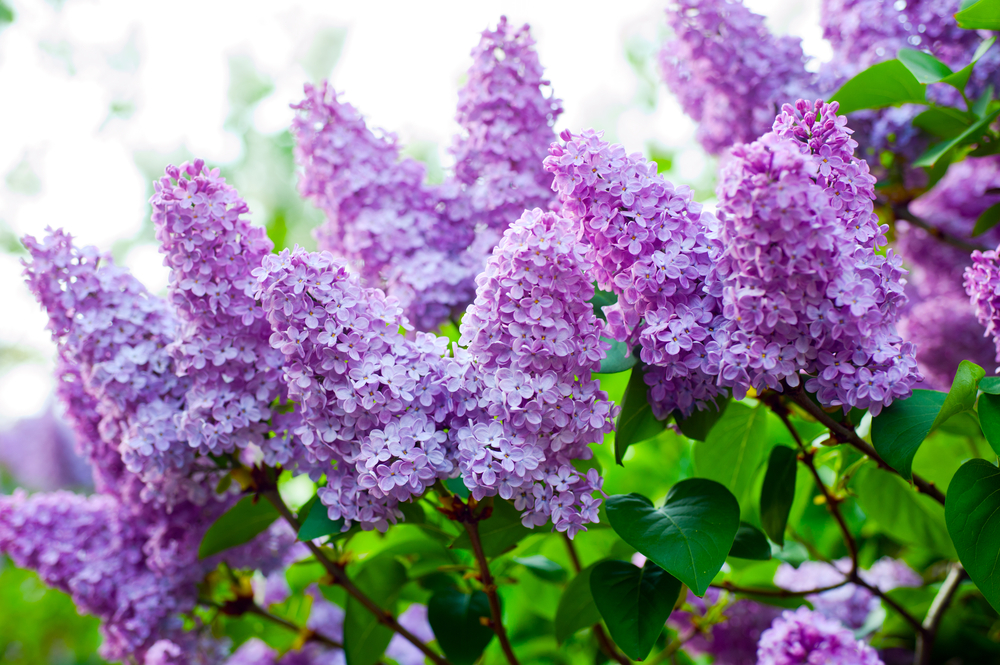 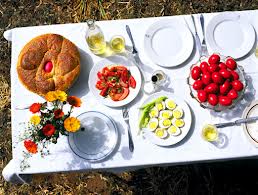 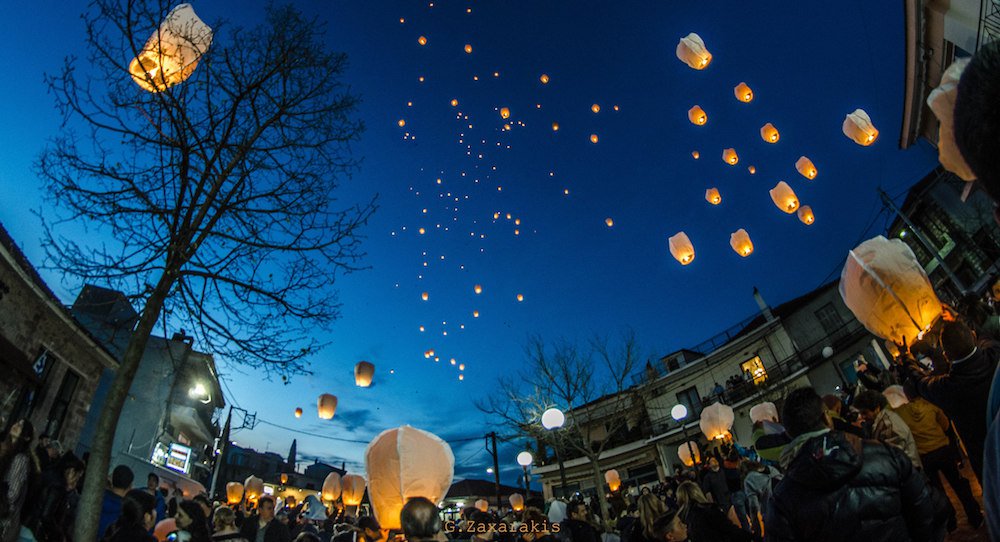 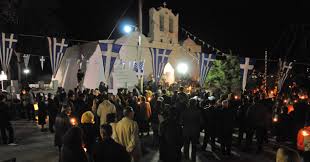 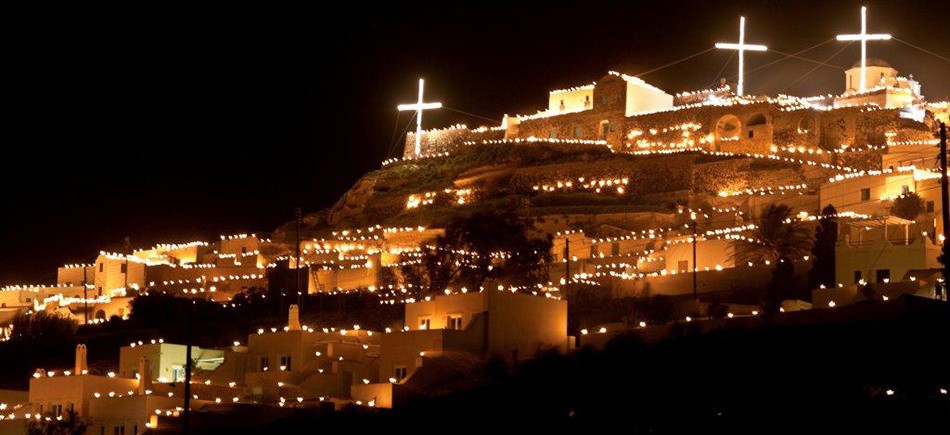 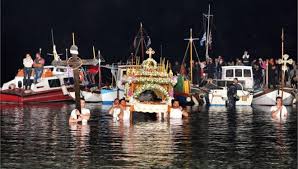 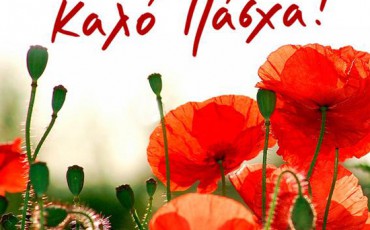 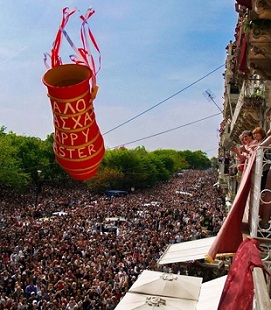 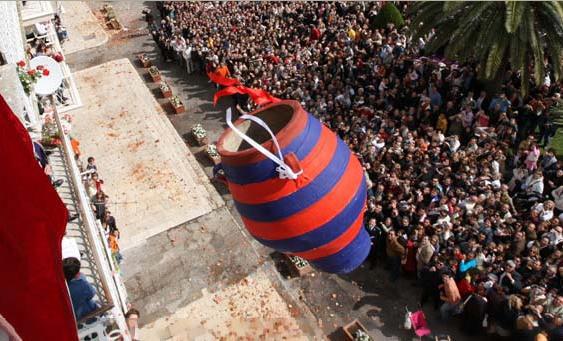 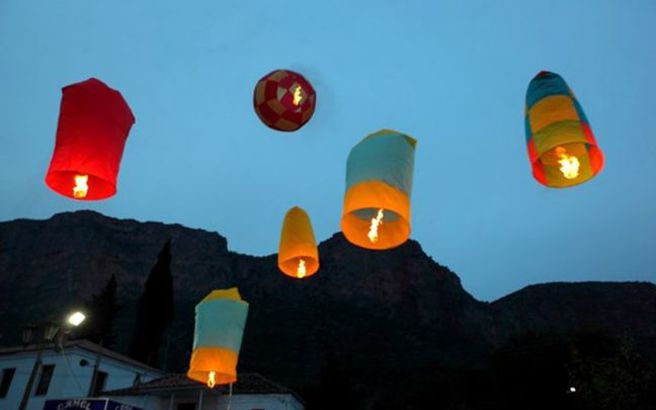 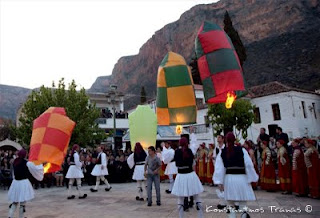 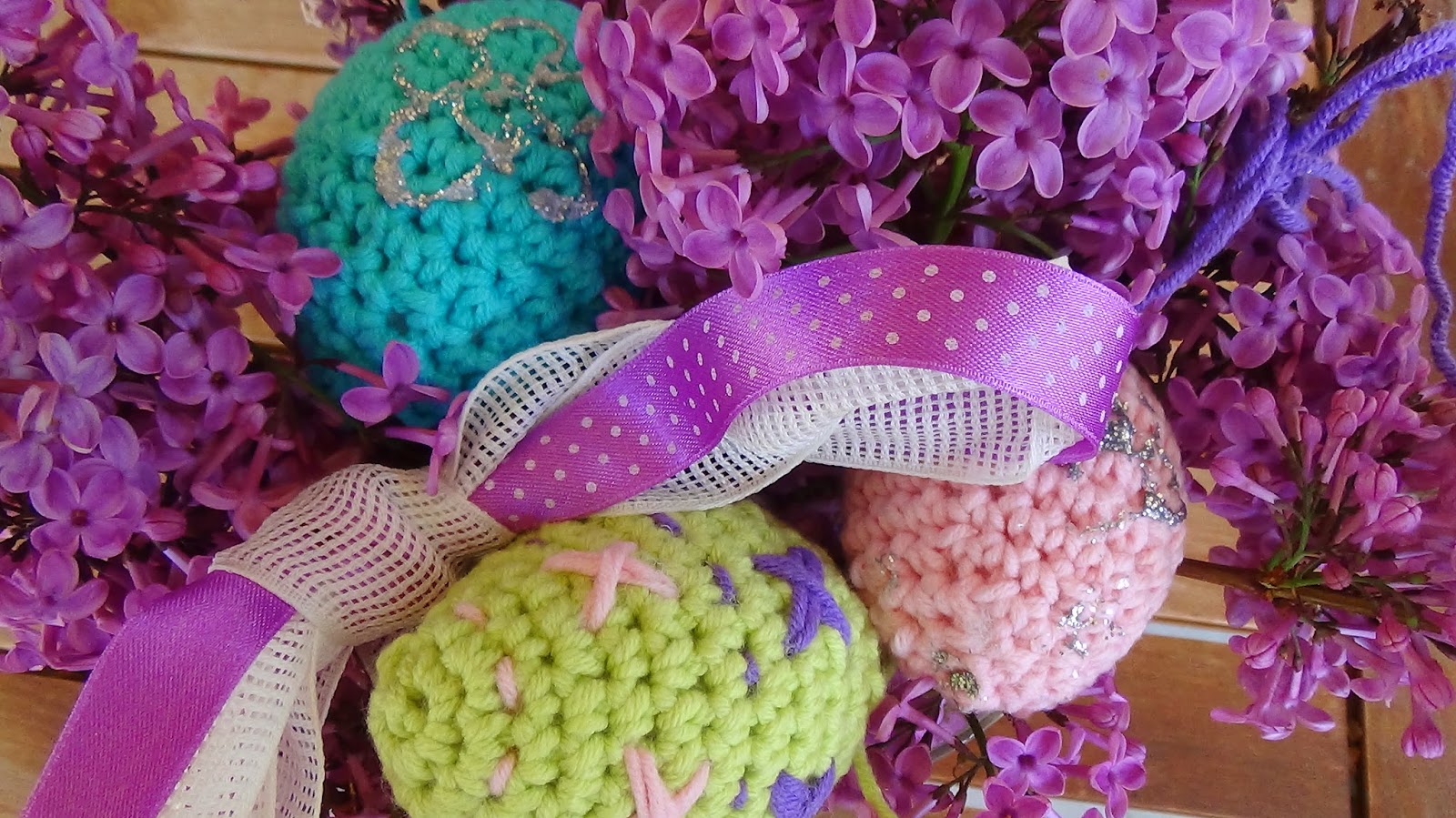 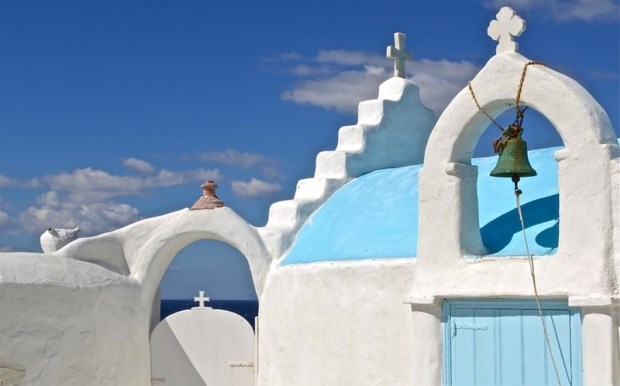 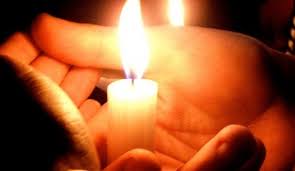 